ALL INDIA CHESS FEDERATION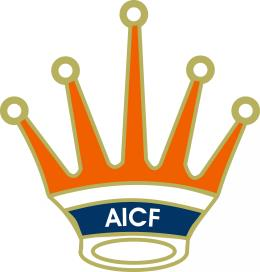 Reg : 125 / 1958Hall No. 70, Jawahar Lal Nehru Stadium, Chennai 600003Website: www.aicf.in / Email: indianchessfed@gmail.comPhone : +91-44-25382121 / +91-44-65144966For PIO's /  OCI card holders( These players cannot participate in tournaments [ like district/ state/ National selections ] which lead to the selection of Indian National Team )          PLAYER REGISTRATION FORM FOR THE YEAR:  _______             	   PASSPORT SIZE PHOTO(TO BE FILLED IN BLOCK LETTERS ONLY AND BOLD FIELDS ARE MANDATORY)Citizen of   ...............................................................................Was any disciplinary action taken against you? If yes, furnish details:                                             _DECLARATION1.         I,                                                                 age             S/o /                                                     .declare that the particulars given above are true to the best of my knowledge and belief.2.	I also declare that I shall abide by the rules and regulations and the latest amendments and decisions of the State / District Chess Association / Federation as the case may be and cooperate with the officials in participating in tournaments3.         I also declare that I will not participate in any un-authorized tournament / championship4.          I opt for                                          State Chess Association for participating in all chess activities. Place: ChennaiDate:                                                                                                             		Signature of the player Note: Application to be submitted along with a fee of Rs.250/- .  A discount of Rs.50/- will be given for those paying between 01st–15th  April.   All Payments should be paid by Demand Draft favoring All India Chess Federation payable at Chennai.   For Migration from one Affiliated Unit / State Association to another, the No Objection Certificate of the former Affiliated Unit is to be obtained before getting registered with the new Association.Recommendation from State Chess Association Name of the Secretary,  signature and Seal NAMEDATE OF BIRTH:FIDE ID*: FIDE RATING/ TITLE:AICF ID:SON /DAUGHTER OF:ADDRESS:MOBILE PHONE:FOR SMS ALERTS:TELEPHONE/ FAX:  STATE /AFFILIATED UNITMOTHER TONGUE: EMAIL ADDRESS:.